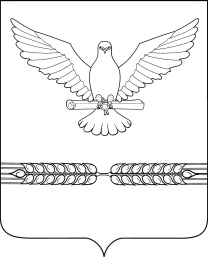 АДМИНИСТРАЦИЯ СТАРОЛЕУШКОВСКОГО СЕЛЬСКОГО ПОСЕЛЕНИЯ ПАВЛОВСКОГО РАЙОНАПОСТАНОВЛЕНИЕот 06.04.2018                                                                                    №71ст-ца СтаролеушковскаяОб утверждении порядка ведения  перечня  информации о деятельности органов местного самоуправления Старолеушковского сельского поселения Павловского района, размещаемой в сети «Интернет»В соответствии с Федеральным законом Российской Федерации от 6 октября 2003 года № 131-ФЗ «Об общих принципах организации местного самоуправления в Российской Федерации», ст. 14 Федерального закона от 9 февраля 2009 года № 8-ФЗ «Об обеспечении доступа к информации о деятельности государственных органов и органов местного самоуправления», Уставом Старолеушковского сельского поселения Павловского района,               п о с т а н о в л я ю:Утвердить порядок ведения  Перечня информации о деятельности органов местного самоуправления Старолеушковского сельского поселения Павловского района, размещаемой в сети «Интернет» (приложение № 1).Утвердить Перечень информации о деятельности органов местного самоуправления Старолеушковского сельского поселения Павловского района, размещаемой в сети Интернет» (приложение №2).Настоящее постановление обнародовать на территории Старолеушковского сельского поселения и разместить на официальном сайте администрации Старолеушковского сельского поселения  Павловского района.Признать утратившим силу постановление администрации Старолеушковского сельского поселения  Павловского района от 6 марта 2013 года №49 «Об утверждении перечня информации о деятельности администрации Старолеушковского сельского поселения  Павловского района и Совета Старолеушковского сельского поселения  Павловского района».Контроль за исполнением настоящего постановления оставляю за собой.Постановление вступает в силу со дня его обнародования.Глава Старолеушковского сельскогопоселения  Павловского района                                                       Р.Ю.ЛюбченкоПРИЛОЖЕНИЕ №1к постановлению администрации Старолеушковского сельского поселения Павловского района                                                                        от 06.04.2018г. № 71ПОРЯДОКведения  перечня информации о деятельности  органов местного самоуправления Старолеушковского сельского поселения Павловского района, размещаемой в сети «Интернет»1. Порядок ведения  перечней информации о деятельности органов местного самоуправления Старолеушковского сельского поселения Павловского района, размещаемой в сети Интернет (далее - Порядок), разработан в соответствии с Федеральным законом от 09.02.2009 № 8-ФЗ «Об обеспечении доступа к информации о деятельности государственных органов и органов местного самоуправления» (далее - Федеральный закон от 09.02.2009 № 8-ФЗ).2. Перечни информации о деятельности органов местного самоуправления Старолеушковского сельского поселения Павловского района, размещаемой в сети Интернет (далее - перечень), утверждаются постановлением администрации Старолеушковского сельского поселения.3. Информация о деятельности органов местного самоуправления Старолеушковского сельского поселения Павловского района  предусмотренная Федеральным законом от 09.02.2009 № 8-ФЗ, подлежит включению в перечни и размещению на официальном сайте администрации Старолеушковского сельского поселения (далее - официальный сайт).4. Информационные материалы, предназначенные для размещения на официальном сайте, должны отражать официальную позицию Старолеушковского сельского поселения Павловского района.5. Информационные материалы не должны содержать сведений, не предназначенных для размещения в информационных системах общего пользования.6. Информационные материалы подготавливаются ответственными специалистами администрации Старолеушковского сельского поселения на бумажном и электронном носителях.7. Ответственность за своевременную актуализацию (обновление, удаление) информационных материалов, размещаемых в тематических разделах (подразделах), возлагается на соответствующих уполномоченных лиц администрации Старолеушковского сельского поселения.8. Перечни информации, утверждаются правовым актом администрации Старолеушковского сельского поселения, в котором определяются периодичность размещения информации на официальном сайте, сроки обновления информации, обеспечивающие своевременность реализации и защиты пользователями информацией своих прав и законных интересов, иные требования к размещению указанной информации.9. Контроль за обеспечением доступа к информации о деятельности администрации осуществляет глава Старолеушковского сельского поселения.10. Глава Старолеушковского сельского поселения рассматривает обращения пользователей информации по вопросам, связанными с нарушениями их прав на доступ к информации о деятельности администрации и применяет меры по указанным обращениям в пределах своей компетенции.11. Контроль за соблюдением сроков предоставления информации о деятельности администрации по запросу осуществляет глава Старолеушковского сельского поселения.Глава Старолеушковского сельскогопоселения  Павловского района                                                       Р.Ю.ЛюбченкоПРИЛОЖЕНИЕ №2к постановлению администрации Старолеушковского сельского поселения Павловского района                                                                        от 06.04.2018г. № 71ПЕРЕЧЕНЬинформации о деятельности органов местного самоуправления Старолеушковского сельского поселения Павловского района, размещаемой в сети «Интернет»Глава Старолеушковского сельскогопоселения  Павловского района                                                       Р.Ю.Любченко№Состав информацииПериодичность размещения, сроки обновленияОтветственные за предоставление информации1.наименование  и структура органов местного самоуправления Старолеушковского сельского поселения, почтовый адрес, адрес электронной почты, номера телефонов администрации Поддерживается в актуальном состоянииСпециалист администрации по общим вопросам2.Сведения о полномочиях органов местного самоуправления, задачах и функциях указанных органов, а также перечень законов и иных нормативных правовых актов, определяющих эти полномочия, задачи и функцииВ течение 5 рабочих дней со дня вступления в силу соответствующих нормативных правовых  актовглавный специалист (юрист)3.Сведения о руководителях органов местного самоуправления, руководителях подведомственных организаций (фамилии, имена, отчества,  а также при согласии указанных лиц иные сведения о них)В течение 5 рабочих дней со дня назначения.Поддерживается в актуальном состоянииСпециалист по общим вопросам4.Перечни информационных систем, банков данных реестров, регистров находящихся в ведении администрации Старолеушковского сельского поселения, подведомственных организацийПоддерживается в актуальном состоянииСпециалист администрации5.сведения о средстве массовой информации, учрежденном администрацией Старолеушковского сельского поселения Поддерживается в актуальном состоянииСпециалист по общим вопросам6.Нормативные правовые акты, муниципальные правовые акты, изданные  органами местного самоуправления Старолеушковского сельского поселения, включая сведения о внесении в них изменений, признании их утратившими силу, признании их судом недействующими, а также сведения о государственной регистрации нормативных правовых актов, муниципальных правовых актов в случаях, установленных законодательством РФВ течение 10 рабочих дней со дня опубликования (регистрации)Специалисты администрации в компетенции которых находится разработка НПА7.Административные регламенты, стандарты муниципальных услугВ течение 5 рабочих дней со дня утвержденияСпециалисты администрации в компетенции которых находится разработка 8.Тексты проектов муниципальных правовых актов, внесенных в Совет Старолеушковского сельского поселенияВ течение 5 рабочих дней с момента внесенияСпециалисты администрации в компетенции которых находится разработка проектов9.информация о закупках товаров, работ, услуг для обеспечения  муниципальных нужд в соответствии с законодательством Российской Федерации о контрактной системе в сфере закупок товаров, работ, услуг для обеспечения  муниципальных нуждВ течение 5 рабочих дней со дня размещения заказаСпециалист в сфере закупок администрации10.Установленные формы обращений, заявлений и иных документов, принимаемых органами местного самоуправления к рассмотрению в соответствии с законами и иными нормативными правовыми актами, муниципальными правовыми актамиПоддерживается в актуальном состоянииСпециалист по общим вопросам 11.порядок обжалования нормативных правовых актов и иных решений, муниципальных правовых актовРазмещается ежемесячноПоддерживается в актуальном состоянииСпециалист по общим вопросам12.Перечень подведомственных организаций (при наличии) сведений об их задачах и функциях, а также почтовые адреса, адреса электронной почты (при наличии), номера телефоновПоддерживать в актуальном состоянииСпециалист по общим вопросам13.Информация об участии органов местного самоуправления Старолеушковского сельского поселения в целевых и иных программах, международном сотрудничестве, включая официальные тексты соответствующих международных договоров Российской Федерации, а также о мероприятиях, проводимых, органами местного самоуправления, в том числе сведения об официальных визитах и о рабочих поездках руководителей и официальных делегаций органов местного самоуправленияРазмещается ежеквартально.  Поддерживается в актуальном состоянииСпециалисты администрации в компетенции которых находится разработка НПА14.Тексты официальных выступлений и заявлений  руководителей органов местного самоуправления Старолеушковского сельского поселенияВ течение 5 рабочих дней со дня выступленияСпециалист по общим вопросам15.Сведения об использовании органом местного самоуправления Старолеушковского сельского поселения, подведомственными учреждениями выделяемых бюджетных средствЕжеквартальноспециалист (финансист)16.порядок поступления граждан  на муниципальную службу, сведения о вакантных должностях муниципальной службы, имеющихся в органе местного самоуправления, квалификационные требования к кандидатам на замещение вакантных должностей муниципальной службы, условия и результаты конкурсов на замещение вакантных должностей муниципальной службы, номера телефонов, по которым можно получить информацию по вопросу замещения вакантных должностей в органе местного самоуправленияПоддерживается в актуальном состоянииСпециалист по общим вопросам17.Информацию о состоянии защиты населения и территорий от чрезвычайных ситуаций и принятых мерах по обеспечению их безопасности, о прогнозируемых и возникших чрезвычайных ситуациях, о приемах и способах защиты населения от них, а также иную информацию подлежащею до ведению  администрацией Старолеушковского сельского поселения до сведения граждан и организаций в соответствии с федеральными законами, законами субъектов Российской ФедерацииПоддерживается в актуальном состоянииответственный специалист по ГО и ЧС18.Информацию о результатах проверок, проведенных администрацией Старолеушковского сельского поселения, в пределах ее полномочий,  а также о результатах проверок, проведенных в органе местного самоуправления, подведомственных организацияхПоддерживать в актуальном состоянииуполномоченный специалист администрации19.Статистические данные и показатели, характеризующие состояние и динамику развития экономической, социальной и иных сфер жизнедеятельности, регулирования которых отнесено к полномочиям органа местного самоуправления Старолеушковского сельского поселенияПоддерживать в актуальном состоянииспециалист администрации(финансист)20.сведения о предоставленных организациям и индивидуальным предпринимателям льготах, отсрочках, рассрочках, о списании задолженности по платежам в бюджеты бюджетной системы Российской ФедерацииПоддерживать в актуальном состоянииспециалист по налогам21.Порядок и время приема граждан (физических лиц), в том числе представителей организаций (юридических лиц), общественных объединений, порядок рассмотрения их обращений с указанием актов, регулирующих эту деятельностьПоддерживается в актуальном состоянииСпециалист по общим вопросам22.Фамилия, имя и отчество должностных лиц органов местного самоуправления, к полномочиям которых отнесены организация приема лиц, указанных в пункте 21 настоящего приложения, обеспечение рассмотрения их обращений, а также  номер телефона, по которому можно получить информацию справочного характераВ течение 5 рабочих дней со дня назначенияСпециалист по общим вопросам23.Обзоры обращений лиц, указанных в пункте 21 настоящего приложения,  а также обобщенную информацию о результатах рассмотрения этих обращений и принятых мерахЕжеквартальноСпециалист по общим вопросам24.Иная информация о деятельности органов местного самоуправления Старолеушковского сельского поселения, в соответствии с законодательством РФПоддерживать в актуальном состоянииСпециалисты администрации